УКРАЇНАЧЕРНІГІВСЬКА  МІСЬКА  РАДАВИКОНАВЧИЙ  КОМІТЕТ. Чернігів, вул. Магістратська, 7_______________________________________тел 77-48-08ПРОТОКОЛ № 17			засідання виконавчого комітету міської радим. Чернігів							     Розпочато засідання о 11.10                                                                                                    Закінчено засідання о 11.35                                                                                                 28 травня 2019 рокуМіський голова								В. АТРОШЕНКОСекретар міської ради 							М. ЧЕРНЕНОК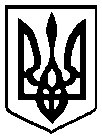                                                 Брали участь у засіданні:                                                Брали участь у засіданні:                                                Брали участь у засіданні:Головує:Головує:Атрошенко В. А. Атрошенко В. А. міський головаЧлени виконавчого комітету міської ради:Атрощенко О. А.Атрощенко О. А.заступник міського голови Козир О. І.Козир О. І.головний архітектор проектів приватного підприємства «АРДІ КА» Ломако О. А.Ломако О. А.заступник міського голови Фесенко С. І. Фесенко С. І. заступник міського голови – керуючий справами виконкому Хоніч О. П.Хоніч О. П.заступник міського голови Черненко А. В.Черненко А. В.заступник міського голови Черненок М. П.Черненок М. П.секретар міської ради Відсутні члени виконавчого комітетуміської ради:Власенко Ю. Д.Власенко Ю. Д.представник міської організації Всеукраїнського об’єднання"Батьківщина" Запрошені на засідання виконавчого комітету міської ради:Волок Р. В.Волок Р. В.- начальник КП «АТП-2528» міської ради (2)Гліб Т. Л.Гліб Т. Л.- начальник загального відділу міської ради (1 – 4)Куц Я. В.Куц Я. В.- начальник управління житлово-комунального господарства міської ради (2)Лазаренко С. М.Лазаренко С. М.- начальник організаційного відділу міської ради (1 - 4)Лисенко О. Ю.Лисенко О. Ю.- начальник фінансового управління міської ради (1- 4)Миколаєнко Р. С.Миколаєнко Р. С.- начальник юридичного відділу міської ради (1 – 4)Подорван А. Ф.Подорван А. Ф.- начальник прес-служби міської ради (1 - 4)Сікач Н. М.Сікач Н. М.- заступник начальника управління транспорту, транспортної інфраструктури та зв’язку міської ради (1)Ярещенко В. П.Ярещенко В. П.- заступник начальника управління економічного розвитку міста міської ради  (3)Відповідно до Закону України «Про запобігання корупції» ніхто з членів виконавчого комітету міської ради не повідомив про реальний або потенційний конфлікт інтересівВідповідно до Закону України «Про запобігання корупції» ніхто з членів виконавчого комітету міської ради не повідомив про реальний або потенційний конфлікт інтересівВідповідно до Закону України «Про запобігання корупції» ніхто з членів виконавчого комітету міської ради не повідомив про реальний або потенційний конфлікт інтересів1. СЛУХАЛИ:	Про погодження змін та доповнень до Програми розвитку електричного транспорту м. Чернігова на 2018-2022 рокиПро погодження змін та доповнень до Програми розвитку електричного транспорту м. Чернігова на 2018-2022 рокиДоповідала:                                     Сікач Н. М.Виступив:                                         Атрошенко В. А.Доповідала:                                     Сікач Н. М.Виступив:                                         Атрошенко В. А.ГОЛОСУВАЛИ:"ЗА" – одноголосно"ЗА" – одноголосноВИРІШИЛИ:Рішення № 207 додаєтьсяРішення № 207 додається2. СЛУХАЛИ:	Про внесення змін до рішення виконавчого комітету міської ради від 11 травня 2018 року № 189 «Про встановлення тарифів на послуги з поводження з побутовими відходами»Про внесення змін до рішення виконавчого комітету міської ради від 11 травня 2018 року № 189 «Про встановлення тарифів на послуги з поводження з побутовими відходами»Доповідав:                                       Волок Р. В.Виступив:                                         Атрошенко В. А.Доповідав:                                       Волок Р. В.Виступив:                                         Атрошенко В. А.ГОЛОСУВАЛИ:"ЗА" – одноголосно"ЗА" – одноголосноВИРІШИЛИ:Рішення № 208 додаєтьсяРішення № 208 додається3. СЛУХАЛИ: Про встановлення форм для подання розрахунків тарифів на комунальні послугиПро встановлення форм для подання розрахунків тарифів на комунальні послугиДоповідала:                                     Ярещенко В. П.Виступив:                                         Атрошенко В. А.Доповідала:                                     Ярещенко В. П.Виступив:                                         Атрошенко В. А.ГОЛОСУВАЛИ:"ЗА" – одноголосно"ЗА" – одноголосноВИРІШИЛИ:Рішення № 209 додаєтьсяРішення № 209 додається4. СЛУХАЛИ:Про схвалення індикативних прогнозних показників міського бюджету на 2020-2021 рокиПро схвалення індикативних прогнозних показників міського бюджету на 2020-2021 рокиДоповідала:                                     Лисенко О. Ю.Виступив:                                         Атрошенко В. А.Доповідала:                                     Лисенко О. Ю.Виступив:                                         Атрошенко В. А.ГОЛОСУВАЛИ:"ЗА" – одноголосно"ЗА" – одноголосноВИРІШИЛИ:Рішення № 210 додаєтьсяРішення № 210 додається